Приложение 5:Кроссворд  «Пословицы Даля» -  1 (по горизонтали):В приведенных пословицах вместо линии определите нужное пропущенное слово и, не меняя падежа, впишите его в сетку кроссворда.По горизонтали: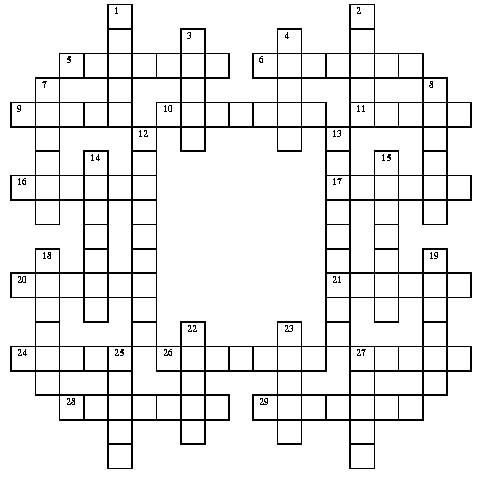 5. Чин чина ___________, и меньшой на край! 
6. Я человек хожалый – куда хошь _______________! 
9. Недосол на столе, пересол на ____________. 
10. Свой сухарь лучше чужих _______________. 
11. Ври (мели), _________, твоя неделя! 
16. По усам текло, да в рот не _________. 
17. Глаза как плошки, а не видят ни _________. 
20. На чужой роток не накинешь _________. 
21. Сивка-бурка, вещая каурка, стань передо мной, как лист перед _________! 
24. Кому счастье служит, тот ни о чем не ________. 
26. Сняв голову, по _________ не плачут. 
27. Дураку закон не ________. 
28. Мужик богатый гребет деньги __________. 
29. Добрый пастух не о себе печется, о __________.По вертикали:1. Умная ложь ________ глупой правды. 
2. Черная коровка дает ___________ молочко. 
3. До лысины (до старости) дожил, а ума не ____________. 
4. Первый блин да _________. 
7. Начал за здравие, а свел на __________. 
8. Губа не дура, язык не лопатка: знает, что горько, что _________. 
12. Придет солнышко и нашим _________. 
13. Покорись беде, и беда _________. 
14. Не узнав горя, не узнаешь и __________. 
15. Отвяжись, худая жизнь, привяжись ,__________. 
18. Ваши скачут (пляшут), а наши _________. 
19. Дурак любит красно, _________ любит ясно. 
22. Был бы покос, да пришел ___________. 
23. Коли быть собаке битой, найдется и __________. 
25. Держи голову в холоде, живот в голоде, а ноги в ___________! 
27. Нет такого дерева, чтоб на него _________ не садилась.